                 Protocole sanitaire écoles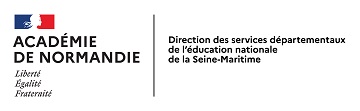               Novembre 2020En savoir plus : https://www.education.gouv.fr/covid19-ouverture-des-ecoles-modalites-pratiques-et-protocole-sanitaire-305467 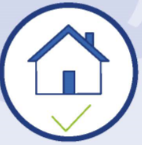 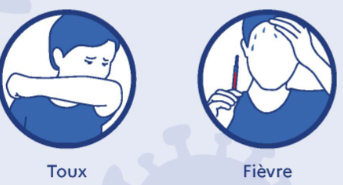 Parents Vérifier la température avant le départ pour l’école. Ne pas mettre son enfant si température > 38° ou en cas de symptômes (survenue brutale d’un ou plusieurs des signes : infection respiratoire aigüe avec fièvre ou sensation de fièvre, fatigue inexpliquée, douleur musculaire inexpliquée, maux de tête inhabituels, diminution ou perte du goût ou de l’odorat, diarrhée, altération de l’état général. Une rhinite seule n’est pas considérée comme un symptôme évocateur de Covid-19)Les élèves ayant un test positif ou dont un membre du foyer est testé positivement ou identifiés comme contacts à risques ne doivent pas se rendre à l’école. Il faut informer la direction de l’école. 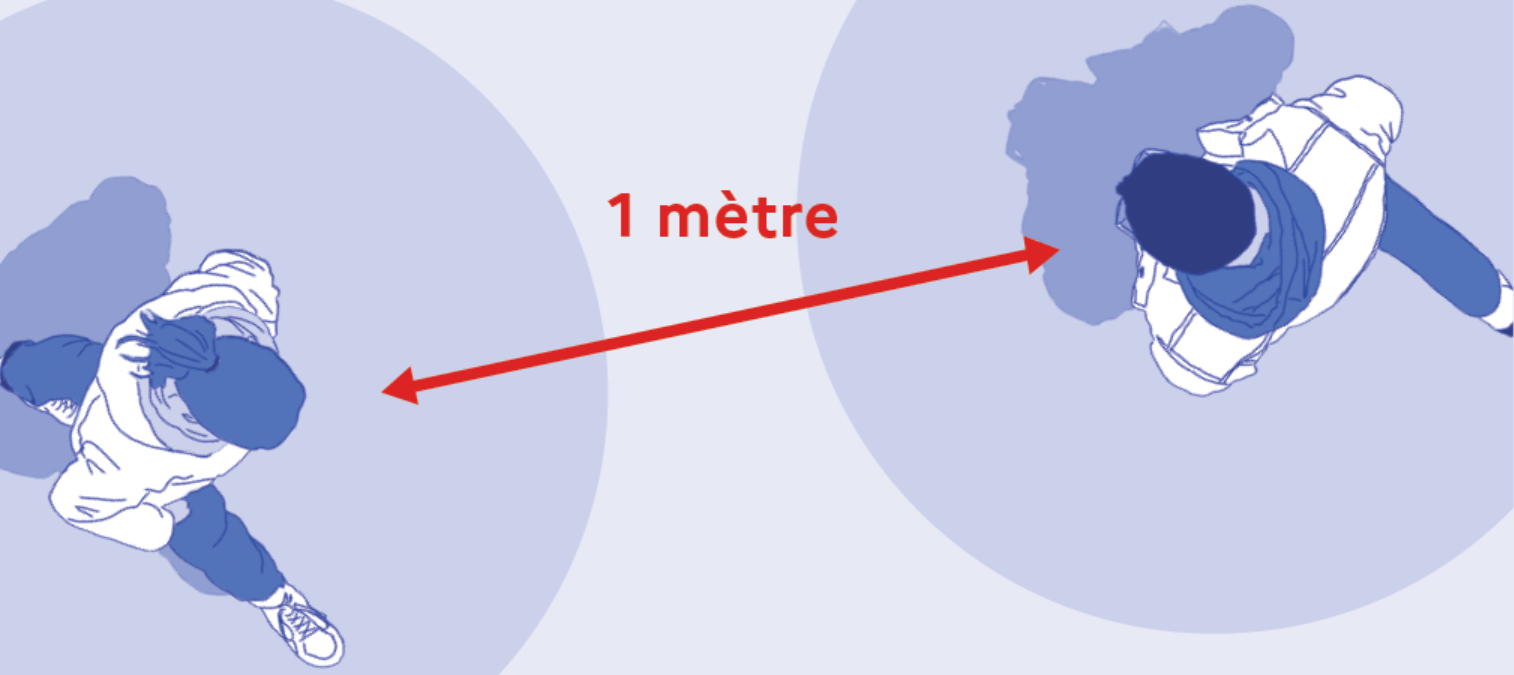 Distanciation physiqueMaternelle : Entre les élèves de groupes différents.Elémentaire (CP au CM2) : distanciation d’un mètre lorsqu’elle est possible à l’intérieur. Organisation pour rechercher la plus grande distance possible entre élèves. 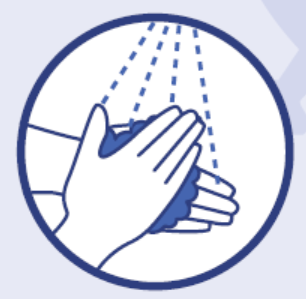 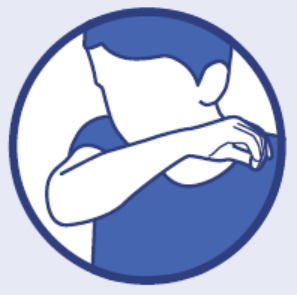 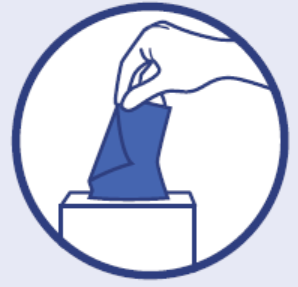 Gestes barrièresLavage des mains :Arrivée à l’écoleAvant et après les récréationsAvant et après les repasAprès le passage aux toilettesLe soir en arrivant chez soiAutres gestes (mouchoir à usage unique, tousser dans son coude…).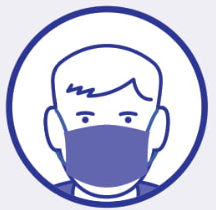 MasquesMaternelle : proscritElémentaire : port de masque « grand public » à partir du CP. Les parents fournissent les masques et de quoi les stocker. 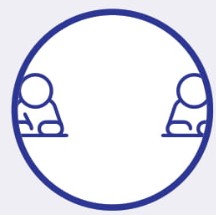 Limitation du brassage-Limiter les croisements entre élèves de groupes différents-Récréations par groupes ou en classe-Distance d’un mètre à la cantine (entre groupes)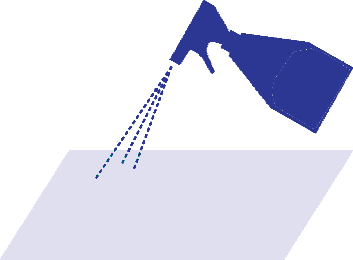 Nettoyage et désinfection-Sols, bureaux, matériel collectif : au moins une fois par jour- Surfaces fréquemment touchées (poignées, rampes) : plusieurs fois par jour- Tables de cantine : après chaque service- Structures extérieures : désinfecter ou attendre 12h après usage- Ventilation des locaux (15 min toutes les 2 h)Avant l’arrivée des élèvesPendant les récréationsPendant le déjeuner et le nettoyage des locaux